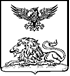 ГРАЙВОРОНСКАЯ ТЕРРИТОРИАЛЬНАЯ ИЗБИРАТЕЛЬНАЯ КОМИССИЯ ПОСТАНОВЛЕНИЕ02 июля 2023 года                     	                                               № 21/98-1О регистрации уполномоченного представителя по финансовым вопросам избирательного объединения «Грайворонское местное отделение Всероссийской политической партии «ЕДИНАЯ РОССИЯ» на выборах депутатов Совета депутатов Грайворонского городского округа второго созываРассмотрев документы, представленные для регистрации уполномоченного представителя по финансовым вопросам избирательного объединения «Грайворонское местное отделение Всероссийской политической партии «ЕДИНАЯ РОССИЯ» на выборах депутатов Совета депутатов Грайворонского городского округа второго созыва, на основании части 3 статьи 67 Избирательного кодекса Белгородской области, Грайворонская территориальная избирательная комиссия постановляет:1. Зарегистрировать уполномоченного представителя по финансовым вопросам избирательного объединения «Грайворонское местное отделение Всероссийской политической партии «ЕДИНАЯ РОССИЯ» на выборах депутатов Совета депутатов Грайворонского городского округа второго созыва – Ванину Жанну Сергеевну.2. Выдать Ваниной Жанне Сергеевне, уполномоченному представителю по финансовым вопросам, удостоверение установленного образца.3. Разместить настоящее постановление на официальном сайте Избирательной комиссии Белгородской области в информационно-телекоммуникационной сети «Интернет».4. Контроль за исполнением настоящего постановления возложить на секретаря Грайворонской территориальной избирательной комиссии Л.А.Угольникову.ПредседательГрайворонской территориальной избирательной комиссииС.В. КраснокутскийСекретарьГрайворонской территориальной избирательной комиссииЛ.А. Угольникова